PSHCE Long Term Plan 2017 - 2018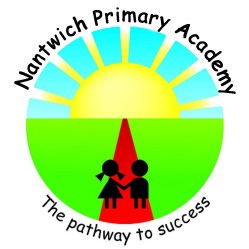 The following long term plan takes into account progression and development of pupils’ understanding of the overarching concepts and development of essential skills.  Topic areas are arranged into half-term ‘chunks’.  These can be adapted to suit your year group requirements.  There are approximately 10 sessions for each term for each year group.Autumn Term   (1) Core Theme: Relationships Spring Term   (1) Core Theme: Health and Wellbeing Summer Term   (1) Core Theme: Living in the wider world TOPICS for this half-term: Feelings and emotions Healthy Relationships TOPICS for this half-term: Growing and changing Keeping safe TOPICS for this half-term: Rights and responsibilities Taking care of the environment Autumn Term (2) Core Theme: Health and Wellbeing Spring Term (2) Core Theme: Relationships Summer Term (2) Core Theme: Living in the wider world TOPICS for this half-term: Healthy Lifestyles Keeping safe TOPICS for this half-term: Feelings and emotions Valuing difference  TOPICS for this half-term: Money matters Taking care of the environment 